September Second Grade NewsletterMrs. Grimes & Mr. Spirakus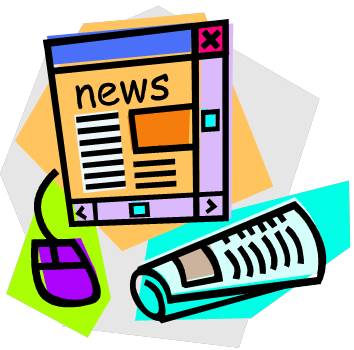 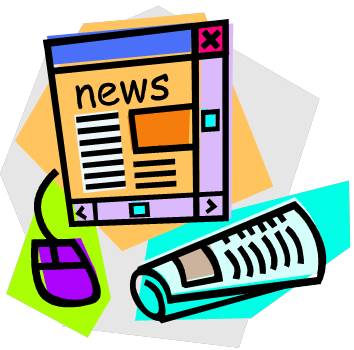 We are very excited to be teaching your children this year!  Even though school year 2020-2021 has started off very differently than ever before, please know that we are doing our very best to make sure your child receives the high-quality education he/she deserves even though it is virtual.  We may have technical issues and we appreciate your patience during this process.  There are a few virtual expectations that we would like for you to review with your children.  Students need to behave as though they are in school.  The expectations are:*Find a quiet space with a table or desk and chair in which to sit.*Have all materials close by so you are ready to learn.*Be on time, sit up and stay on your computer while class is being taught. *Stay focused with eyes and ears on the speaker.* If you don’t do it in school, don’t do it at home.We know how difficult this is but any help you can provide to keep your child engaged in school would be greatly appreciated!  Most of the children are doing a fabulous job! ***We start school with the C.A.R.Y. News about 9:10 ***Specials are from 3:10-3:30  Monday-Art, Tuesday-PE, Wednesday-Music, Thursday-Media, Friday-Catch up on any unfinished work***Please check the Carpenter website for any announcements.  Your child may sign up for clubs now on the website. 